ลงพื้นที่ประชุมการจัดทำแผนชุมชนประชุมประชาคมในตำบลนาด่าน ทั้ง11 หมู่บ้าน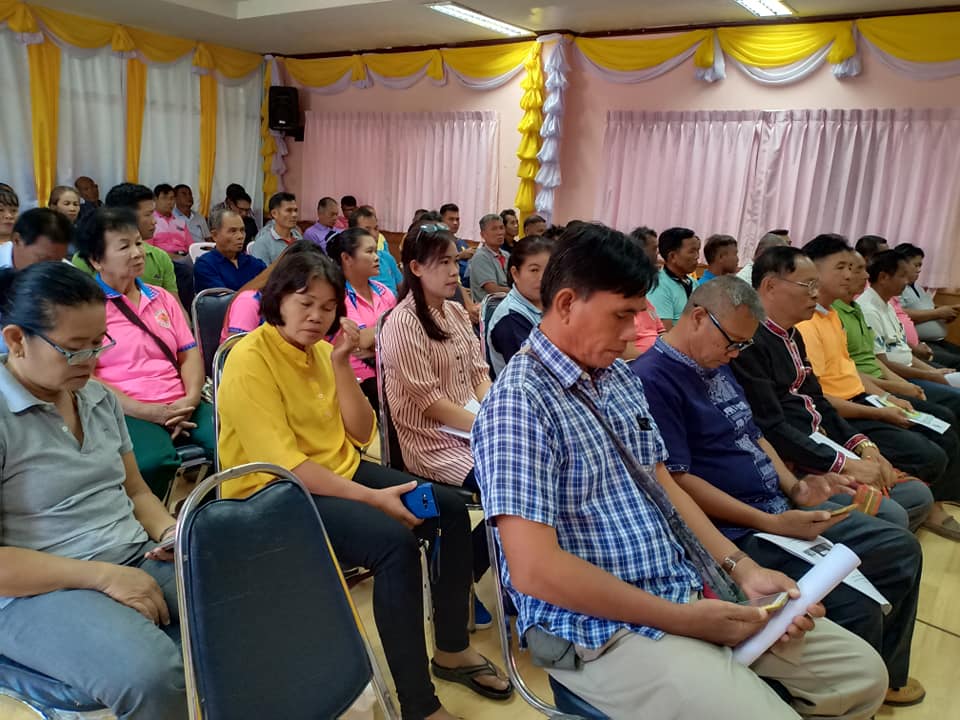 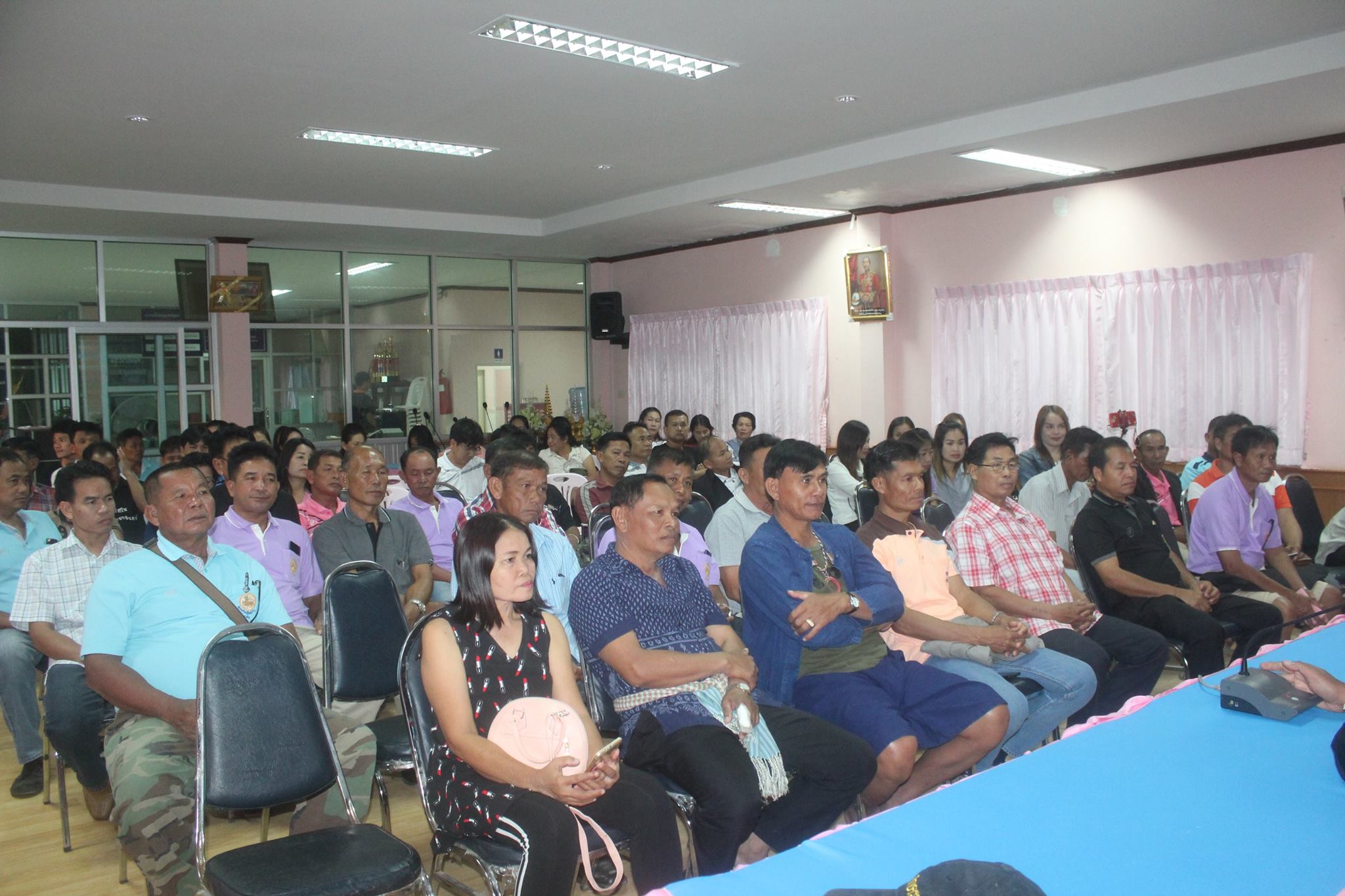 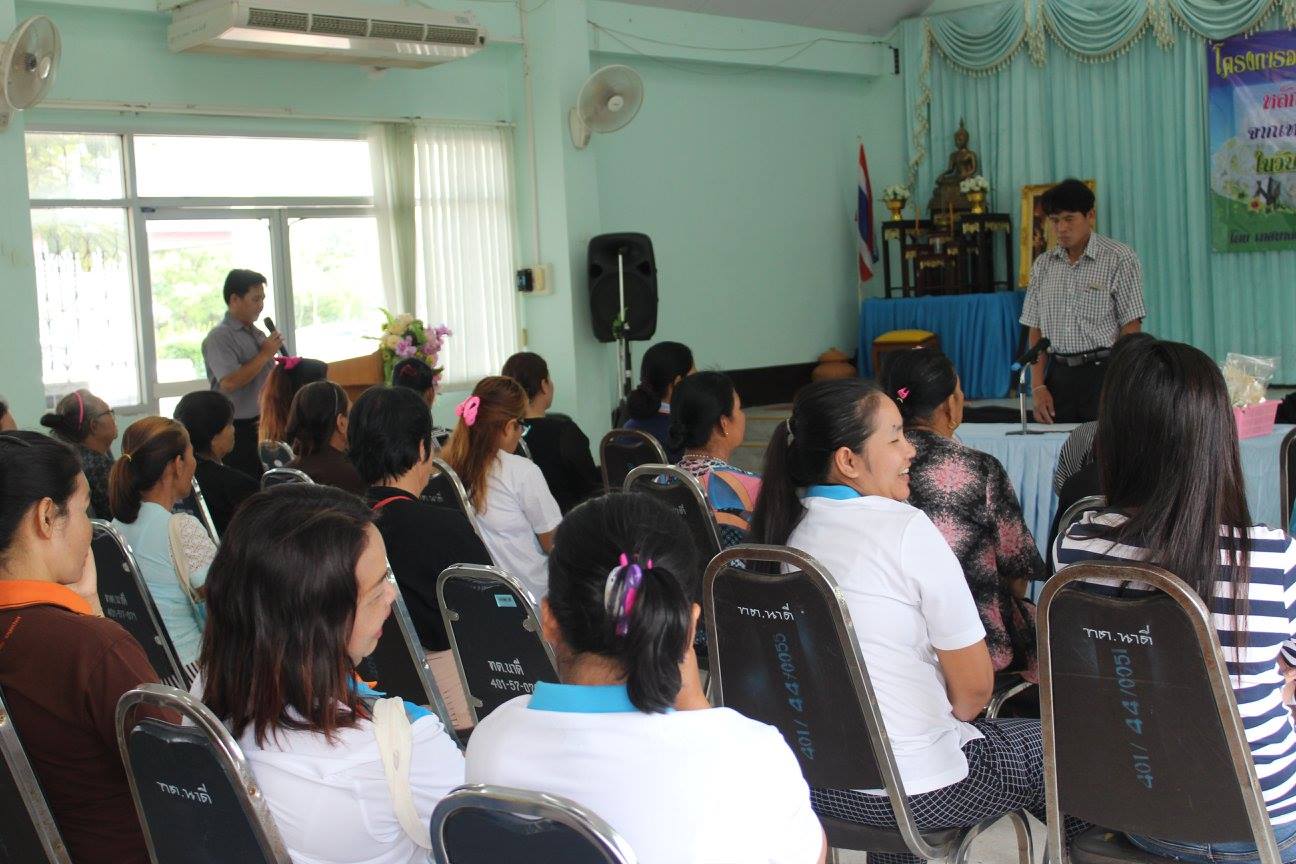 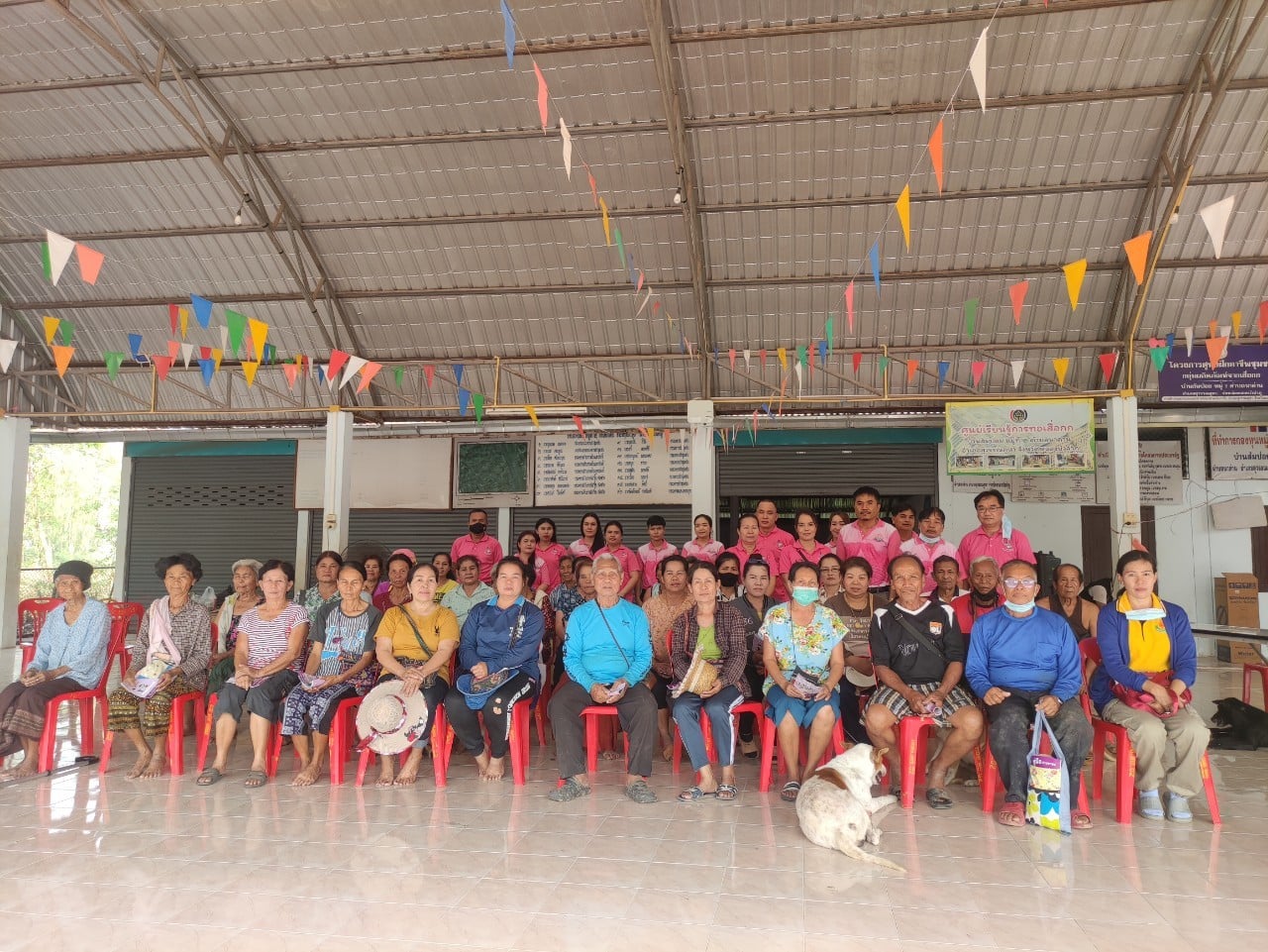 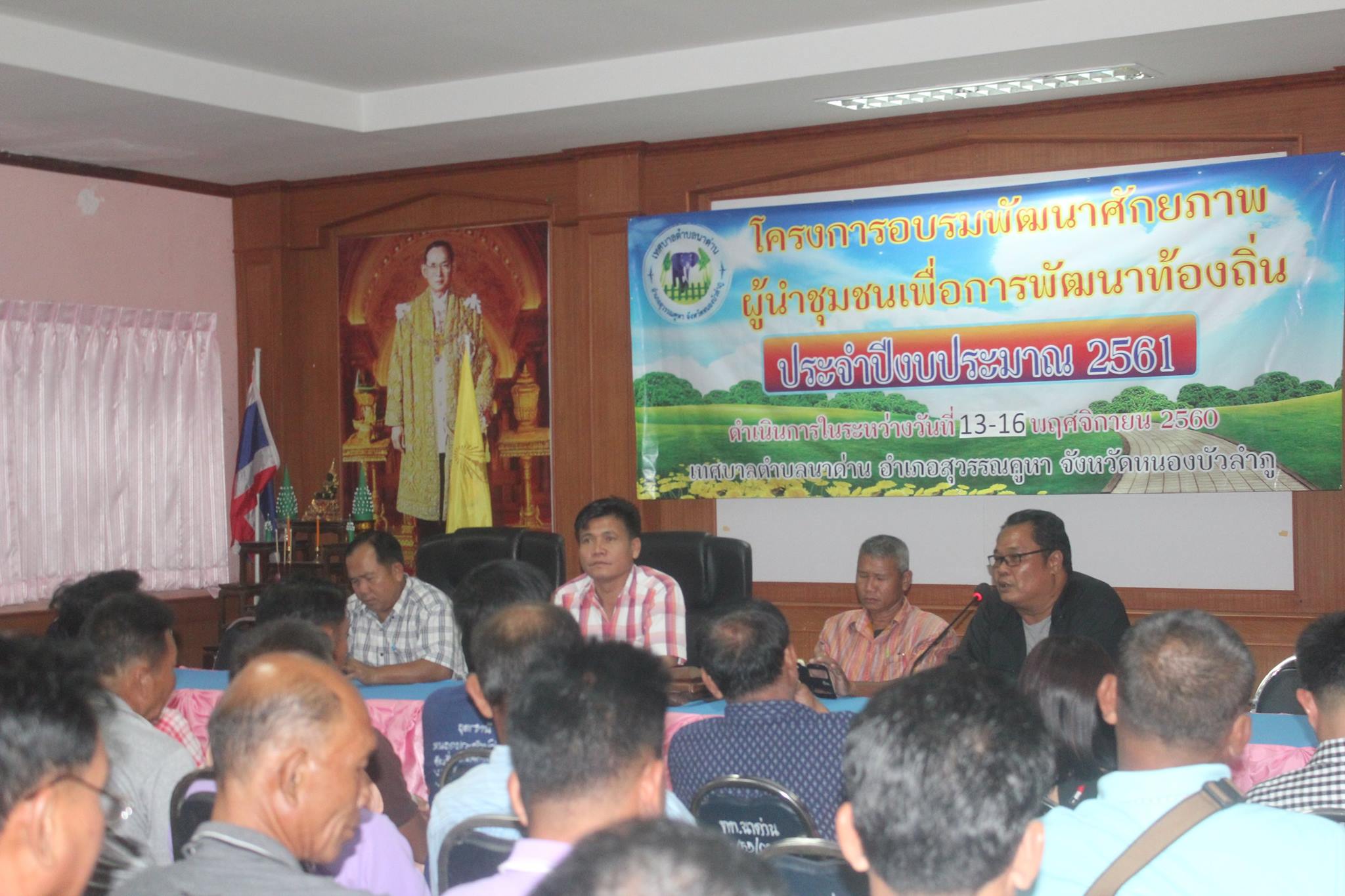 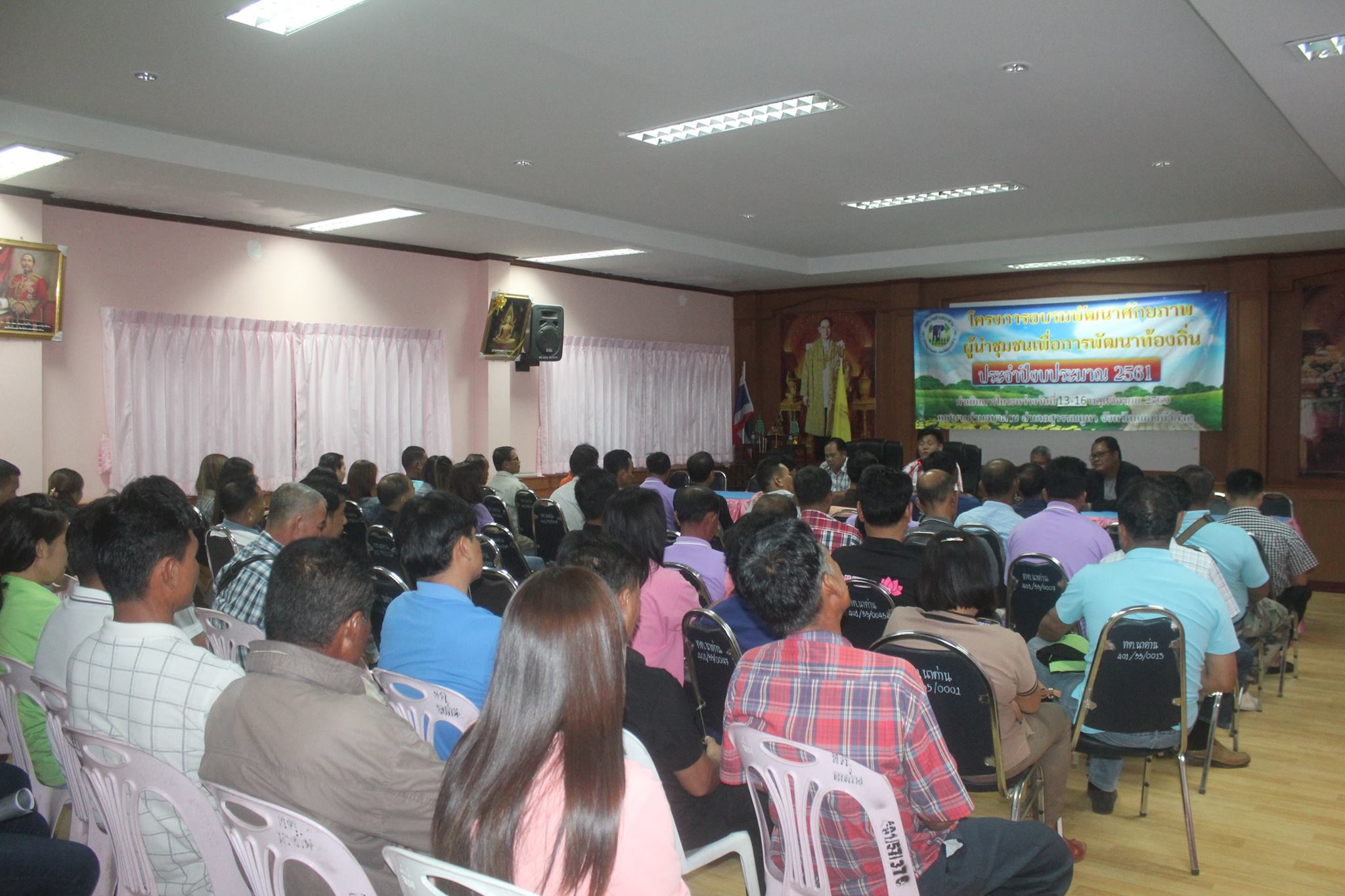 